УКАЗПРЕЗИДЕНТА РОССИЙСКОЙ ФЕДЕРАЦИИО МОНИТОРИНГЕ ПРАВОПРИМЕНЕНИЯ В РОССИЙСКОЙ ФЕДЕРАЦИИВ целях совершенствования правовой системы Российской Федерации постановляю:1. Утвердить прилагаемое Положение о мониторинге правоприменения в Российской Федерации.2. Возложить на Министерство юстиции Российской Федерации:а) осуществление мониторинга правоприменения в Российской Федерации (далее - мониторинг) в целях выполнения решений Конституционного Суда Российской Федерации и постановлений Европейского Суда по правам человека, в связи с которыми необходимо принятие (издание), изменение или признание утратившими силу (отмена) законодательных и иных нормативных правовых актов Российской Федерации;б) функции по координации мониторинга, осуществляемого федеральными органами исполнительной власти, и его методическому обеспечению.3. Правительству Российской Федерации:а) утверждать ежегодно план мониторинга;б) представлять ежегодно Президенту Российской Федерации доклад о результатах мониторинга;в) учитывать в плане своей законопроектной деятельности предложения о принятии (издании), изменении или признании утратившими силу (отмене) законодательных и иных нормативных правовых актов Российской Федерации, представленные в связи с подготовкой доклада Президенту Российской Федерации о результатах мониторинга.4. Следственному комитету Российской Федерации, федеральным органам исполнительной власти и органам государственной власти субъектов Российской Федерации:а) представлять ежегодно в Министерство юстиции Российской Федерации:предложения к проекту плана мониторинга;доклады о результатах мониторинга, осуществленного указанными органами;б) принимать в пределах своих полномочий меры по устранению выявленных в ходе мониторинга недостатков в нормотворческой и (или) правоприменительной деятельности.5. Рекомендовать:а) Конституционному Суду Российской Федерации, Верховному Суду Российской Федерации, Генеральной прокуратуре Российской Федерации, Уполномоченному по правам человека в Российской Федерации, Уполномоченному при Президенте Российской Федерации по правам ребенка, Счетной палате Российской Федерации, Центральной избирательной комиссии Российской Федерации, Центральному банку Российской Федерации, Общественной палате Российской Федерации, государственным корпорациям, фондам и иным организациям, созданным Российской Федерацией на основании федерального закона, ежегодно направлять в Министерство юстиции Российской Федерации предложения к проектам плана мониторинга и доклада Президенту Российской Федерации о результатах мониторинга;(в ред. Указа Президента РФ от 25.07.2014 N 529)б) Верховному Суду Российской Федерации учитывать результаты мониторинга при даче разъяснений по вопросам судебной практики.(в ред. Указа Президента РФ от 25.07.2014 N 529)6. Внести в Положение о Министерстве юстиции Российской Федерации, утвержденное Указом Президента Российской Федерации от 13 октября 2004 г. N 1313 "Вопросы Министерства юстиции Российской Федерации" (Собрание законодательства Российской Федерации, 2004, N 42, ст. 4108; 2006, N 12, ст. 1284; N 19, ст. 2070; N 39, ст. 4039; 2007, N 13, ст. 1530; N 20, ст. 2390; 2008, N 10, ст. 909; N 29, ст. 3473; N 43, ст. 4921; 2010, N 4, ст. 368; N 19, ст. 2300), изменение, дополнив пункт 7 подпунктом 4.1 следующего содержания:"4.1) осуществляет в установленной сфере деятельности мониторинг правоприменения в Российской Федерации в целях выполнения решений Конституционного Суда Российской Федерации и постановлений Европейского Суда по правам человека, в связи с которыми необходимо принятие (издание), изменение или признание утратившими силу (отмена) законодательных и иных нормативных правовых актов Российской Федерации, а также функции по координации мониторинга правоприменения, осуществляемого федеральными органами исполнительной власти и органами государственной власти субъектов Российской Федерации, и его методическому обеспечению;".7. Установить, что функции по проведению мониторинга осуществляются федеральными органами исполнительной власти в пределах установленной предельной численности работников их центральных аппаратов и работников территориальных органов федеральных органов исполнительной власти, а также в пределах бюджетных ассигнований, предусмотренных этим федеральным органам в федеральном бюджете.8. Правительству Российской Федерации в 3-месячный срок утвердить методику осуществления мониторинга.ПрезидентРоссийской ФедерацииД.МЕДВЕДЕВМосква, Кремль20 мая 2011 годаN 657УтвержденоУказом ПрезидентаРоссийской Федерацииот 20 мая 2011 г. N 657ПОЛОЖЕНИЕО МОНИТОРИНГЕ ПРАВОПРИМЕНЕНИЯ В РОССИЙСКОЙ ФЕДЕРАЦИИ1. Настоящим Положением определяется порядок осуществления мониторинга правоприменения в Российской Федерации (далее - мониторинг).2. Мониторинг предусматривает комплексную и плановую деятельность, осуществляемую федеральными органами исполнительной власти и органами государственной власти субъектов Российской Федерации в пределах своих полномочий, по сбору, обобщению, анализу и оценке информации для обеспечения принятия (издания), изменения или признания утратившими силу (отмены):а) законодательных и иных нормативных правовых актов Российской Федерации - в целях выполнения решений Конституционного Суда Российской Федерации и постановлений Европейского Суда по правам человека;б) нормативных правовых актов Президента Российской Федерации, Правительства Российской Федерации, федеральных органов исполнительной власти, иных государственных органов, органов государственной власти субъектов Российской Федерации и муниципальных правовых актов - в случаях, предусмотренных федеральными законами;в) нормативных правовых актов Правительства Российской Федерации, федеральных органов исполнительной власти, иных государственных органов, органов государственной власти субъектов Российской Федерации и муниципальных правовых актов - в случаях, предусмотренных актами Президента Российской Федерации;г) нормативных правовых актов Российской Федерации - в случаях, предусмотренных ежегодными посланиями Президента Российской Федерации Федеральному Собранию Российской Федерации, иными программными документами, поручениями Президента Российской Федерации и Правительства Российской Федерации, основными направлениями деятельности Правительства Российской Федерации на соответствующий период и программами социально-экономического развития государства;д) нормативных правовых актов Российской Федерации - в целях реализации антикоррупционной политики и устранения коррупциогенных факторов;е) нормативных правовых актов Российской Федерации - в целях устранения противоречий между нормативными правовыми актами равной юридической силы.3. Основной целью осуществления мониторинга является совершенствование правовой системы Российской Федерации.4. Мониторинг проводится в соответствии с планом мониторинга и согласно методике его осуществления.При наличии соответствующего поручения Президента Российской Федерации или Правительства Российской Федерации мониторинг осуществляется без внесения изменений в утвержденный Правительством Российской Федерации план мониторинга.Федеральные органы исполнительной власти, органы государственной власти субъектов Российской Федерации и органы местного самоуправления могут осуществлять мониторинг по собственной инициативе.5. Проект плана мониторинга ежегодно разрабатывается Министерством юстиции Российской Федерации с учетом:а) ежегодных посланий Президента Российской Федерации Федеральному Собранию Российской Федерации;б) решений (предложений) Конституционного Суда Российской Федерации, Европейского Суда по правам человека, Верховного Суда Российской Федерации;(в ред. Указа Президента РФ от 25.07.2014 N 529)в) предложений Генеральной прокуратуры Российской Федерации, Уполномоченного по правам человека в Российской Федерации, Уполномоченного при Президенте Российской Федерации по правам ребенка, Счетной палаты Российской Федерации, Центральной избирательной комиссии Российской Федерации, Центрального банка Российской Федерации, Общественной палаты Российской Федерации, государственных корпораций, фондов и иных организаций, созданных Российской Федерацией на основании федерального закона;г) предложений Следственного комитета Российской Федерации, федеральных органов исполнительной власти и органов государственной власти субъектов Российской Федерации;д) национального плана противодействия коррупции, иных программных документов, поручений Президента Российской Федерации и Правительства Российской Федерации;е) основных направлений деятельности Правительства Российской Федерации на соответствующий период;ж) программ социально-экономического развития государства;з) предложений институтов гражданского общества и средств массовой информации.6. Федеральные органы исполнительной власти, иные федеральные государственные органы и органы государственной власти субъектов Российской Федерации при подготовке предложений к проекту плана мониторинга учитывают в пределах своей компетенции предложения институтов гражданского общества и средств массовой информации о принятии (издании), изменении или признании утратившими силу (отмене) законодательных и иных нормативных правовых актов Российской Федерации, поступившие в соответствующий орган.7. Органы государственной власти субъектов Российской Федерации при подготовке предложений к проекту плана мониторинга учитывают предложения соответствующих органов местного самоуправления.8. Указанные в подпунктах "в", "г" и "з" пункта 5, пунктах 6 и 7 настоящего Положения предложения к проекту плана мониторинга представляются в Министерство юстиции Российской Федерации ежегодно, до 1 июня.9. Проект плана мониторинга ежегодно, до 1 августа, вносится Министерством юстиции Российской Федерации в Правительство Российской Федерации.10. План мониторинга ежегодно, до 1 сентября, утверждается Правительством Российской Федерации.11. В плане мониторинга отражаются:а) отрасль (подотрасль) законодательства либо группа нормативных правовых актов, мониторинг которых планируется осуществить;б) наименования федеральных органов исполнительной власти, органов государственной власти субъектов Российской Федерации и органов местного самоуправления, участвующих в мониторинге;в) сроки осуществления мониторинга;г) иные данные.12. Федеральные органы исполнительной власти и органы государственной власти субъектов Российской Федерации ежегодно, до 1 июня, представляют в Министерство юстиции Российской Федерации доклады о результатах мониторинга, осуществленного ими в предыдущем году в соответствии с планом мониторинга.Сведения, полученные в результате мониторинга, осуществленного федеральными органами исполнительной власти и органами государственной власти субъектов Российской Федерации по собственной инициативе, могут направляться до 1 июня в Министерство юстиции Российской Федерации по решению этих органов.Другие органы и организации могут направлять в Министерство юстиции Российской Федерации до 1 июня предложения к проекту доклада Президенту Российской Федерации о результатах мониторинга.13. Министерство юстиции Российской Федерации на основе докладов федеральных органов исполнительной власти и органов государственной власти субъектов Российской Федерации о результатах мониторинга, осуществленного ими в предыдущем году, и других материалов, поступивших в Министерство, подготавливает проект доклада Президенту Российской Федерации о результатах мониторинга и предложения к плану законопроектной деятельности Правительства Российской Федерации.14. В проекте доклада Президенту Российской Федерации о результатах мониторинга подводятся итоги выполнения плана мониторинга за предыдущий год и вносятся предложения:а) о необходимости принятия (издания), изменения или признания утратившими силу (отмены) законодательных и иных нормативных правовых актов Российской Федерации;б) о мерах по совершенствованию законодательных и иных нормативных правовых актов Российской Федерации;в) о мерах по повышению эффективности правоприменения;г) о мерах по повышению эффективности противодействия коррупции;д) о государственных органах, ответственных за разработку соответствующих законодательных и иных нормативных правовых актов Российской Федерации и за реализацию мер по повышению эффективности правоприменения и противодействия коррупции.15. Проект доклада Президенту Российской Федерации о результатах мониторинга и предложения к плану законопроектной деятельности Правительства Российской Федерации ежегодно, до 1 августа, направляются в установленном порядке Министерством юстиции Российской Федерации в Правительство Российской Федерации для рассмотрения.Правительство Российской Федерации ежегодно, до 1 сентября, представляет Президенту Российской Федерации доклад о результатах мониторинга.16. Президентом Российской Федерации по итогам рассмотрения доклада о результатах мониторинга могут быть даны поручения государственным органам и организациям, а также должностным лицам о разработке законодательных и иных нормативных правовых актов Российской Федерации и принятии иных мер по реализации предложений, содержащихся в указанном докладе.17. Доклад о результатах мониторинга после рассмотрения его Президентом Российской Федерации подлежит опубликованию Министерством юстиции Российской Федерации в средствах массовой информации, а также размещению на официальных сайтах Президента Российской Федерации, Правительства Российской Федерации и Министерства юстиции Российской Федерации в сети Интернет.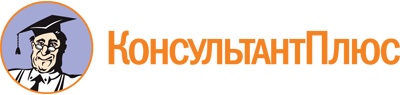 Указ Президента РФ от 20.05.2011 N 657
(ред. от 25.07.2014)
"О мониторинге правоприменения в Российской Федерации"
(вместе с "Положением о мониторинге правоприменения в Российской Федерации")Документ предоставлен КонсультантПлюс

www.consultant.ru

Дата сохранения: 01.11.2021
 20 мая 2011 годаN 657Список изменяющих документов(в ред. Указа Президента РФ от 25.07.2014 N 529)Список изменяющих документов(в ред. Указа Президента РФ от 25.07.2014 N 529)